Антиінфляцінна політика складається з:б) регулювання попиту і дефляційна політикаАкредитив це            а)	наказ банку від платника провести за рахунок його коштів оплату товарно-матеріальних цінностей.Безмонетний період в історії грошового розвитку тривав з:б)	8 ст. н. є. - 10 ст. н. є. с. 10 ст. н. є. - 13 ст. н. є .(кінець 11-поч. 14 ст.)Бсзготінковий оборот цс :И) вірної відповіді неміїг.Бюджетні рахунки це:б) відкриваються підприємствам, яким виділяються кошти за рахунок бюджету для цільового їх використання.Банківські ресурси є:а)	власні;В якій державі гроші називалися „златниками" та „срібляниками"?б)	у Київській Русі;В яких формах виступали гроші у своїй еволюції?а)	металевих;	Вкажіть, за якою формулою обчислюють темп інфляції:T1=(I1-I 0):I 0Вкажіть, за якою формулою обчислюється рівень інфляції:в) Рі = Іі- 1.Виберіть з поданих агрегатний ціновий індекс:Ia=p1q1:p0q1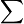 Виберіть з поданих індивідуальний індекс:Iі=р1:р0Виберіть стадію інфляції...а) темпи емісії більші від темпів знецінення грошей;В залежності від зовнішнього прояву розрізняють інфляцію:в) відкрита, прихована.В залежності від темпів знецінення розрізняють інфляцію:в) всі відповіді вірніВ залежності від причин виникнення розрізняють інфляцію:в) всі відповіді вірні.В залежності від механізму регулювання валютних відносин грошові системи поділяються на:в) відкрита і закрита.В залежності від характеру функціонування грошові системи поділяються на:а) саморегульована і реіупьована;Відповідно до закону грошового обігу коли Мф>Мн - це:в) інфляція.Відкриті грошові системи поділяються на:а) це системи, що характеризуються мінімальними обмеженнями з боку держави на проведення валютних операцій;Вимога - доручення це:а) комбінований документ, що складається з двох частин: верхня - вимога постачальника до покупця сплатити вартість поставленої йому за договором продукції; - нижня - доручення платника своєму банкові переказати з його рахунку суму, проставлену у графі „ сума до оплати";В історії розвитку грошей виділяють види теорій:б)4Вищим органом управління комерційними банками с:б)	Загальні збори;Виконавчий орган комерційного банку - це:б)	Рада директорів;Валютні рахунки цс:б)	відкриваються організаціям, які утримуються за рахунок державного або місцевого бюджетів та громадським організаціям;Виникнення грошей викликано:а)	виникненням товарного виробництва та появою відносин обміну;В якій функції гроші обслуговують процес ціноутворення?б)	у функції міри вартості;Валютна політика:а)	це сукупність заходів, які проводяться державою у сфері міжнародних валютних відносин відповідно до її тактичних та стратегічних цілей;Валютна система:б)	це державно-правова форма організації валютних відносин даної держави з іншими державами та міжнародними фінансовими інститутами;Валютні відносини це:а)	сукупність відносин, які виникають у процесі взаємного обміну результатами діяльності національних господарств;Валютний курс цс:а)	ціна грошової одиниці однієї держави, виражена у грошовій одиниці іншої держави;Грошова маса в Україні включає гроші:б)	касові залишки підприємств і організацій; гроші у сейфах і касах комерційних банків;Гроші є:а)	засобом платежу;Грошовий агрегат - це:а)	визначене законодавством, відповідно до ступеня ліквідності, специфічне угрупування ліквідних активів, які можуть служить альтернативними вимірниками грошової маси;Грошовий агрегат Мз цс:в)	М2 депозитні сертифікати та облігації внутрішніх позикГрошова система України є:в)	ринковою та відкритою.Грошові потоки не характеризуються:а)	сталістю грошей;Грошова система є складовою:б)	ринкової системи;Галопуюча інфляція це:в)	настає коли темпи зростання цін досягають 10-100% на рік.Гіперінфляція це:в)	вірної відповіді немає.Грошова маса це:а)	сукупність залишків грошей у всіх їх формах, що перебувають в розпорядженні учасників грошового обороту в певний момент часу;Грошова система це:б)	форма організації грошового обороту в державі, встановлена загальнодержавними законами.Грошова реформи конфіскаційного типу:в)	всі відповіді вірні.Грошові реформи формального типу:а)	впровадження нового зразка купюри з одночасним або поступовим вилученням стріп.Грошова реформа це:а)	це повна або часткова перебудова грошової системи з метою стабілізації грошового обігу, яку проводить держава;Грошовий оборот це:а)	сукупність переміщень грошових коштів між суб'єктами економічних відносин в процесі суспільного відтворення щодо погашення грошових зобов'язань.Грошова база — це:б)	готівка обігу і резерви банків;Г рошовий мультиплікатор - це:а)	коефіцієнт, який показує як зміниться грошова маса при зміні грошової бази на одиницю;Грошовий обіг є складовим елементом:в)	грошового оборогу.Дефляція це:а)	процес призупинення або стримування темпів зростання грошової маси в обігу;Дефляційна політика це:в)	вірної відповіді немає.Девальвація - це?в)	офіційне зниження валютного курсу національної валюти відносно інших валют.Деномінація - це?а)	обмін старих грошей на нові в певній пропорції;До методів дефляційної політики відносять:а) випуск державних позик;До елементів грошової системи не відносяться:б)	емісія грошей;Дотримання банком законодавства України контролює:б)	Рада директорів;Де і коли саме з'явилися перші паперові гроші?а)	у Китаї у 12 ст.До процесу створення грошей причетні:а)	центральний банк;Джерела платежів:а)	власні кошти підприємства;До процесу створення грошей причетні:а)	центральний банк;Електронні гроші це:а)	гроші у вигляді кредитних карток, дебетових карток та банківських автоматів касирі» (банкоматів).Є наступні теорії інфляції:б)	теорія інфляції грошових доходів виробництва;Засіб обігу це:а)	функція, в якій гроші виконують роль посередника у обміні товарів та доведенні їх до споживачів.За якими ознаками класифікують грошові системи?в)	всі відповіді вірні.За характером економічної системи грошова система поділяється на:б)	ринкові грошові системи;Затвердженням звітів про виконання основних напрямів займається:в)	Загальні збори.Залежно від економічного змісту всі види діяльності КБ поділяються на:б)	активні операції;Закриті грошові системи це:б)	характеризуються високими обмеженнями на купівлю - продаж валюти в державі;За способом формування статутного капіталу комерційні банки бувають:б)	кооперативні;За територією діяльності комерційні банки класифікуються як:в)	міжнародні.За видами банківських операцій є такі види банків:б)	спеціалізовані;За способом формування статутного капіталу комерційні банки бувають:б) кооперативні;За територією діяльності комерційні банки класифікуються як:в) міжнародні.За видами банківських операцій є такі види банків:б) спеціалізовані;За допомогою чого держава регулює інфляціюв) дефляційної політики і політики доходів.За характером механізму регулювання грошові системи поділяються на:б)	відкриті грошові системи та грошові системи закритого типу.За характером регулювання валютних відносин грошові системи є:в)	відкриті грошові системи та грошові системи закритого гину.Інфляція це:в)	всі відповіді вірні.Інфляція проявляється в таких формах:а)	зростанні загального рівня цін та зниженні купівельної спроможності грошей;Імпортна інфляція цеб)	зумовлюють надмірний наплив іноземної валюти і підвищення імпортних цін;Інфляція попитуа)	характеризується зростанням товарного попиту порівняно з пропозицією;Іпотечні банки відноситься до:в)	спеціалізованих.Кредитні операції належать до:б)	активних операцій;Комерційні банки не мають права:в)	здійснювати емісію грошей.Комерційні банки функціонують на:в)	другому рівні.Кредитні гроші - це:в)	неповноцінні знаки вартості, які виникли на основі розвитку кредитних відносин.Конвертованість валюти цс:в)	вірної відповіді немає. (здатність нац.. валюти виконувати роль світових грошей і вільно обмінюватись на ін.. валюти)Міра вартості це:а)	функція грошей, яка забезпечує вимірювання вартості товарів та її відображення у формі ціни;Мультиплікатор поточних рахунків - це:б)	коефіцієнт, який показує в скільки разів збільшується грошова маса при даній нормі обов'язкового резервування;Мультиплікатор поточних рахунків визначається за формулою:а)	т = 1 / г;На сталість грошей впливають такі фактори:в)	ціна товару і кількість виготовлених товарів.Номінальний попит на гроші - це:б)	прагнення економічних суб'єктів знаходити у своєму розпорядженні певну заздалегідь визначену суму грошей;Не існує такого способу платежу, як:в)акцептованого.Назвіть методи стабілізації валют, які використовуються в рамках проведення грошової реформи:в)	усі відповіді вірні.Норма обов'язкових резервів:в)	все вищеперераховоне вірно.Нанкінська система створює гроші, нидніочи кредити. В результаті і ротова маса:а)	збільшується на величину, меншу від загальної суми депозитів;Нуліфікація - це?б)	оголошення державою знецінених паперових грошей не дійсними;Найважливішою метою грошової реформи є:б)	надання національній валюті характеру єдиного законного платіжного засобу та суттєвого підвищення її купівельної спроможності та конвертованості;Нуліфікація це:а)	процес оголошення державою знецінених грошових знаків недійсними;Основними методами регулювання платіжного балансу не є:а)	фінансова політика;Основна мета діяльності комерційних банків - цев)	отримання прибутку.Ощадні банки належать до:в)	спеціалізованих.Ознаками паперових грошей є:в)	всі відповіді вірні.Організація безготівкового обороту базується на наступних принципах:в)	вірні відповіді а і б.Основними елементами грошової системи є :в)	вірні обидві відповіді.Основна мета діяльності комерційних банків - цев)	отримання прибутку.Основою валютних відносин є:а)	товарне виробництво, рух капіталів та послуг і міжнародна торгівля;Паперові гроші це:в)	вид нерозмінних на коштовні метали знаків вартості, що випускаються державою для покриття своїх витрат і наділяються нею примусовим курсом.Паперові гроші - це:б)	знаки справжніх золотих або срібних грошей, що випускаються державою в обіг, наділяються нею примусовим курсом і змінюють товарні гроші в їх функціях, не маючи власної вартості;Попит на гроші - це:б)	прагнення економічних суб'єктів знаходити у своєму розпорядженні певну заздалегідь визначену суму грошей;Платіжне доручення це:а)	письмово оформлене доручення клієнта банкові, що його обслуговує на переказ визначеної суми коштів зі свого рахунка.Припинити діяльність банку має право:в)	загальні збори.Платіжне доручення належить до:а)	безготівкових розрахунків;Повзуча інфляція це:а)	виникає коли темпи зростання цін не перевищують 10% на рік;Поточні рахунки це:б)	відкриваються підприємствам, яким виділяються кошти за рахунок бюджеіу для цільового їх використання;Політика доходів заключаеться в:а)	контроль за заробітною платою і цінами;Політика доходів це:а)	передбачає контроль за заробітною платою та цінами;Підсумками грошової реформи є:в)	всі відповіді вірні.Платіжний баланс - це:в)	співвідношення між платежами, які здійсненні економічними суб'єктами даної держави в інших державах, та надходженнями, які одержані ними з інших держав за певний період.Рада директорів - це:а)	виконавчий орган банку;Розподілом прибутків займається:в)	Загальні збори.Розвиток інфляції включає наступні етапи:в)вірної відповіді немаєРинкові грошові системи:б)	переважання економічних методів та інструментів регулювання грошового обігу;Розрізняють грошові реформи:в)	повна, часткова, шокова, формального типу.Ревальвація - це?в)	офіційне підвищення валютного курсу національної валюти відносно інших валют.Ревальвація це:а)	підвищення вартості національної валюти щодо іноземних чи міжнародних валют;Реформи паралельного типу це коли:а)	протягом певного періоду часу в обігу знаходяться дві грошові одиниці - нова і стара;Реальний попит на гроші - це:б)	прагнення економічних суб'єктів знаходити у своєму розпорядженні певну заздалегідь визначену суму грошей;Рівняння Фішера має вигляд:б)	МУ = РОРегульовані грошові системи це:б)	виникли з переходом до обігу паперових грошей, позбавлених власної вартості.Розрахункові рахунки це:в)	відкриваються підприємствам, що працюють на принципах самофінансування, наділені власними оборотними коштами та мають самостійний баланс.Скільки грошових агрегатів є в Україні?а)	4;Саморегульовані грошові системи цс:б)	системи обіїу металевих грошей.Сукупність платежів які здійснюються шляхом перерахування коштів на рахунках у банках або шляхом взаємозаліків - це:б)	безготівковий оборот;Спостережна Рада слідкує за діяльністю:в)	ревізійної комісії.Серед видів чеків не зустрічається такого, як:в)	платіжний. Стагфляція це:б)	становище коли гіперінфляція співпадає із загальною кризою в економіці держави;Скорочення внутрішнього попиту це:в)податкова політикаСукупність залишків грошей у всіх їх формах, які знаходяться в розпорядженні суб'єктів грошового обороту в певний момент часу це:а)	грошова маса;Сьогоднішня дисконтована цінність визначається за формулою:1/(1+С)Сталість грошей - це:в)	постійність їх мінової вартості, що виражається у певній кількості товарів, які можна купити за грошову одиницю на протязі певного періоду часу.Стагфляція - це?в)	явище, коли гіперінфляція співпадає з загальною економічною кризою.Скорочення внутрішнього попиту це:а)	проведення дефляційної політики;Стабілізаційними заходами щодо гальмування інфляції є:дефляційна політика і політика доходівСутністю металістичної теорії с:в)	всі відповіді вірні.Темп інфляції визначається за наступною формулою:(Іцін1-Іцін0) /  Іцін0 * 100Товарні гроші - це:а)	предмети першої необхідності;Типи валютних систем:б)	Генуезька валютна система та Бреттон-Вудська валютна система; (+ празька, ямайська)Умови оплати праці та матеріального стимулювання затверджує:а)	спостережна рада;У якій функції гроші виступають як посередник в обміні товарів:в)	засіб обігу.Чинниками грошової реформи є:а)	забезпечення повної довіри населення до нової національної валюти, утріїміїнни сіііоіні.іикії грошового, споживчого і валютного ринків України;Чим зумовлена необхідність виникнення грошей?а)	розвитком товарного виробництва та відносин обміну;Чек це:а)	ішсьмошііі документ, шо містить розпорядження власника рахунку (чекодавця) банкові, який веде $оі о рахунок, сплатити вказану в чеку суму чекодержателю.Чи всі засоби платежу, що використовуються в обігу, можна назвати законими платіжними засобами?в)	тільки грошові знаки, які емітуються від імені держави.Фіскальна інфляція це:в)	виникає коли є дефіцит державного бюджету, який покривається за рахунок кредитної емісії.Швидкість обігу - це:б)	частота переходу грошових коштів від одного суб'єкту грошових відносин до іншого при обслуговуванні грошового обороту;Що є наслідком інфляції?а)	спад виробництва;Який закон вперше ввів Маркс?б)	грошового обігу;Які види теорій розвитку грошей ви знаєте?в)	всі відповіді вірні.Який зв'язок існує між грошовим оборотом і грошовим обії ом?б)	грошовий оборот є складовою частиною грошового обігу;Якщо в комерційному банку частка одного виду активу або пасиву перевищує 50%, то такий банк:б)	спеціалізований;Який зв'язок існує між грошовим оборотом і грошовим обігом?б)	грошовий оборот є складовою частиною грошового обігуЯкщо норма обов'язкових резервів становить 100 %, то величина мультиплікатора поточних рахунків дорівнює:а)	0;Які гроші виникли після товарних грошей?б)	золоті і срібні злитки;Якщо в комерційному банку частка одного виду активу або пасиву перевищу* 50%, то такий банк:б)	спеціалізований;Якщо в балансі доходів та витрат населення доходи зростають, то грошова маса:в)	збільшується.Яким чином збільшення попиту на грошовому ринку впливає на процентну ставку:а)	прямо пропорційно;Як потрібно змінити норму обов'язкових резервів, якщо необхідно збільшити масу грошей в обігу:а)	підвищити;Якщо Центральний банк підвищує облікову ставку, як зміняться темпи зростання грошової маси:а)	знизяться ;